1. Wykonaj zadanie na karcie pracy nr 1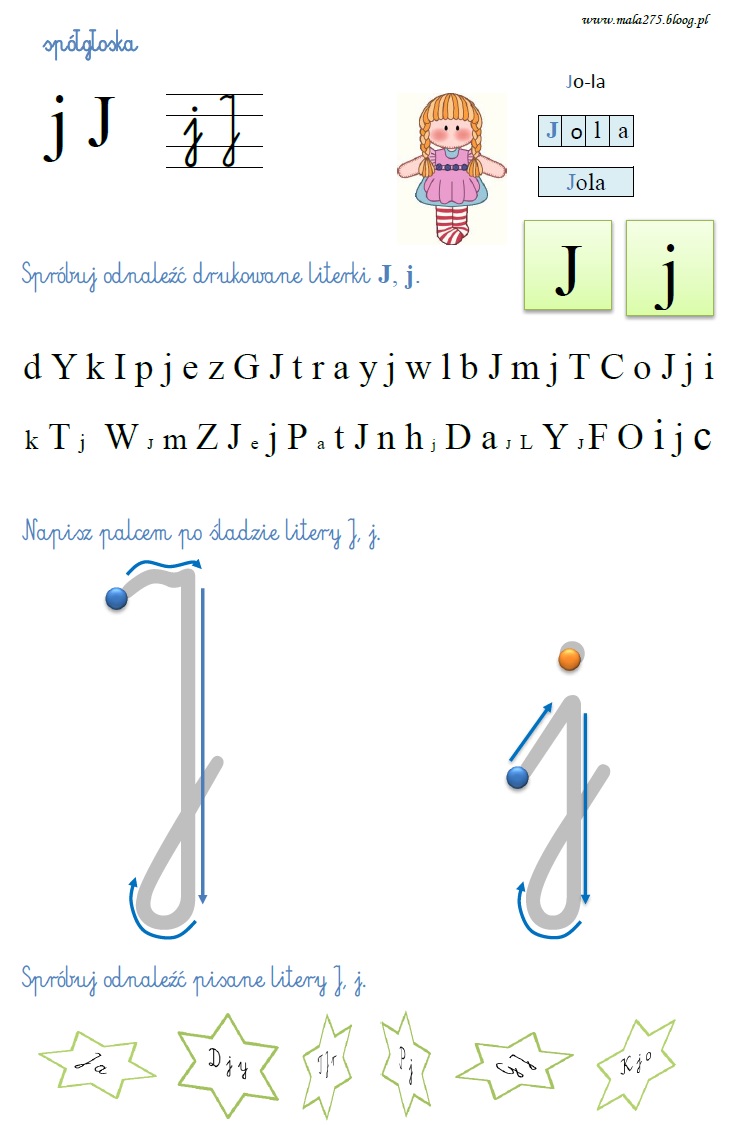 1. Połącz sylaby aby powstały wyrazy: Jola,   jajko    , Julka   jamnik   pojemnik,   klejnot, umyjjaj-         -la       jam-      -not        u-      po-     Jul-             -ko        -nik      -ka  - jem       -myj     Jo-     -nik          klej-3. Napisz po śladzie literkę j, J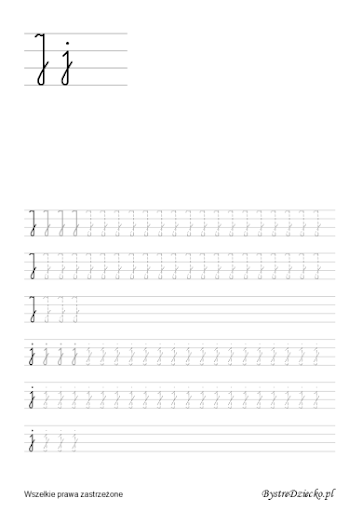 